 OSNOVNA  ŠOLA  POLJE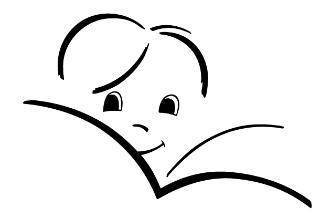 razpisuje literarno-likovni nagradni natečaj na temo »Moja šola«.KRATEK OPIS TEMEAprila 2017 bo Osnovna šola Polje praznovala 160 let ustanovitve, ki jo bomo obeležili tudi z nagradnim natečajem.Osnovni naslov »Moja šola« se nanaša na različne vidike šolskega življenja tako danes kot v preteklih 160 letih. Učenci lahko ustvarjajo z mislimi na naslednje iztočnice:Veliko se spreminja, nekaj ostaja enako.Šola nekoč in danesŠola, moj drugi domŠola v prihodnosti razmišljanje o sloganu prireditve ob 160-letnici:Na OŠ Polje smohvaležni rodovom,učimo se, zorimo in skupnost bogatimo
že 160 let.RAZPISNI POGOJIPredmet natečaja je izbor literarnih in likovnih izdelkov ob praznovanju 160-letnice Osnovne šole Polje.S sodelovanjem na natečaju, se učenci strinjajo, da so njihova dela lahko javno objavljena.UDELEŽENCISodelujejo lahko vsi učenci od 1. do 9. razreda, prav tako lahko sodelujejo vsi zaposleni na OŠ Polje.KATEGORIJE1. Likovno delo: risba, slika, strip ...Likovno delo je lahko izdelano v katerikoli likovni tehniki in v poljubni velikosti, tudi v tridimenzionalni obliki.2. Literarno delo: prosti spis, pesem, anekdote iz šolskih klopi, uganke ...Besedilo je lahko v vezani ali nevezani obliki in naj ne bo daljše od 500 besed ali ene tipkane strani.3. Likovno-literarno delo: strip ...ODDAJA IZDELKOV Izdelki morajo vsebovati naslednje podatke: ime in priimek avtorja, razred, starost avtorja. Podatki naj bodo zapisani na posebnem listu ter speti s sponko za papir. Izdelke oddajte najkasneje do torka, 14. marca 2017, svojemu razredniku ali v posebno mapo v tajništvo šole.VREDNOTENJE  PRISPEVKOVVsa pravočasno prispela literarna in likovna dela bo pregledala tričlanska komisija.ZAKLJUČEK NATEČAJAŠirši izbor literarnih in likovnih del bomo razstavili na razstavi ob 160-letnici OŠ Polje aprila 2017. Avtorji najboljših treh del bodo nagrajeni.